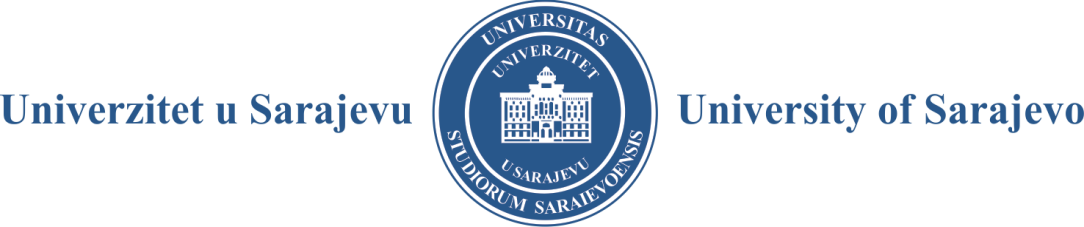 - SENAT -Broj: 01-1-1/19Sarajevo, 15. 01. 2019. godineZ A P I S N I K SA 13. VANREDNE SJEDNICE SENATA UNIVERZITETA U SARAJEVUODRŽANE 15. 01. 2019. GODINEPrisutni članovi Senata: prof. dr. Rifat Škrijelj, rektor Univerziteta u Sarajevu, predsjedavajući, prof. Marina Finci, prof. Pjer Žalica, prof. mr. Mevludin Zečević, prof. dr. Meliha Bašić (po ovlaštenju), prof. dr. Saša Mrdović (po ovlaštenju), prof. dr. Zuhdija Hasanović, prof. dr. Nedžad Korajlić, prof. dr. Šaćir Filandra, prof. dr. Haris Alić, doc. dr. Amel Kosovac (po ovlaštenju), doc. dr. Arzija Pašalić, prof. dr. Fahir Bečić, prof. dr. Muhamed Dželilović, prof. dr. Samir Dolarević, prof. dr. Izet Bijelonja, prof. dr. Svjetlana Radović (po odluci Senata), prof. mr. Maja Ačkar-Zaltarević (po ovlaštenju), prof. dr. Fatih Destović, prof. dr. Muhamed Brka, prof. dr. Fikret Karčić (po ovlaštenju), prof. dr. Mustafa Memić, prof. dr. Muhamed Ajanović, prof. dr. Mirza Dautbašić, prof. dr. Nihad Fejzić, prof. dr. Nezir Krčalo, prof. dr. Naris Pojskić, dr. sc. Fikret Bečirović, dr. sc. Sedad Bešlija (po ovlaštenju), dr. sc. Adnan Kadrić, dr. sc. Alen Kalajdžija, prof. dr. Enra Suljić (po ovlaštenju), dr. sc. Ismet Ovčina.Ostali prisutni: prof. dr. Aida Hodžić, prof. dr. Aleksandra Nikolić, prof. dr. Dženana Husremović, prof. dr. Maida Čohodar-Husić, prof. Sanja Burić i prof. dr. Elvir Čizmić, prorektori, Rijana Jusufbegović, studentica-prorektorica, dr. sc. Suvad Konaković, generalni sekretar, i predstavnici stručnih službi: gospodin Kenan Filipović, rukovodilac Službe za prave i opće poslove, gospođa Azra Zvizdić, rukovoditeljica Službe za javne nabavke, Alma Voloder-Madacki i Berina Smajlović.Odsutni članovi Senata: prof. dr. Darko Tomašević i predstavnici Studentskog parlamenta Univerziteta u Sarajevu.Sjednica je počela sa radom u 13:00 sati.Sjednicom je predsjedavao prof. dr. Rifat Škrijelj, rektor Univerziteta u Sarajevu, koji je konstatirao da postoji potreban kvorum za odlučivanje, te da sjednici prisustvuju, od ukupno 41 člana Senata, 33 člana Senata, od toga šest (6) članova Senata sa ovlaštenjem koje se nalazi u dokumentaciji Senata, nakon čega je otvorio 13. vanrednu sjednicu Senata. Na početku sjednice prof. dr. Rifat Škrijelj, rektor Univerziteta u Sarajevu, informirao je članove Senata o dostavljenom ovlaštenju od neovlaštenog v. d. dekana Medicinskog fakulteta Univerziteta u Sarajevu prof. dr. Semre Čavaljuge, kojim se ovlašćuje prof. dr. Svjetlana Radović, redovna profesorica Medicinskog fakulteta Univerziteta u Sarajevu, da prisustvuje 13. vanrednoj sjednici Senata zakazanoj za 15. 01. 2018. godine. S tim u vezi, prof. dr. Rifat Škrijelj je istakao da je istovremeno sa donošenjem Odluke o suspenziji rukovodioca organizacione jedinice Medicinskog fakulteta Univerziteta u Sarajevu prof. dr. Semre Čavaljuge od 13. 11. 2018. godine Upravnom odboru Univerziteta u Sarajevu uputio i prijedlog za prijevremeno razrješenje imenovane. S obzirom na to da je Vijeće Medicinskog fakulteta Univerziteta u Sarajevu prof. dr. Semru Čavaljugu podržavalo u svim radnjama iz kojih je proizašlo kršenje Zakona o visokom obrazovanju, kao finansijska šteta po Medicinski fakultet, naprijed navedeni akti rektora Univerziteta u Sarajevu su dostavljeni Vijeću Medicinskog fakulteta Univerziteta u Sarajevu u cilju informiranja i daljnjeg postupanja u skladu sa Zakonom i Statutom.Prof. dr. Rifat Škrijelj također je istakao da je prof. dr. Semra Čavaljuga nakon primitka akata Upravnog odbora Univerziteta u Sarajevu od 11. 12. 2018. godine – i to Rješenja Upravnog odbora Univerziteta u Sarajevu kojim se žalba imenovane izjavljena protiv Odluke rektora Univerziteta u Sarajevu o suspenziji rukovodioca organizacione jedinice Medicinskog fakulteta Univerziteta u Sarajevu odbija kao neosnovana i Odluke Upravnog odbora Univerziteta u Sarajevu o prijevremenom razrješenju rukovodioca organizacione jedinice Medicinskog fakulteta Univerziteta u Sarajevu – Općinskom sudu u Sarajevu u svojstvu predlagatelja osiguranja podnijela prijedlog za određivanje privremene mjere osiguranja uz mjeru osiguranja protiv protivnika osiguranja Univerziteta u Sarajevu. Općinski sud u Sarajevu je, postupajući u pravnoj stvari predlagatelja osiguranja, donio Rješenje kojim se odbija prijedlog predlagatelja osiguranja za određivanje privremene mjere osiguranja. U daljnjem toku prof. dr. Semra Čavaljuga je nadležnom sudu podnijela tužbeni zahtjev protiv tuženog Univerziteta u Sarajevu i navedeni postupak je u toku. Istovremeno, Vijeće Medicinskog fakulteta Univerziteta u Sarajevu je, postupajući suprotno naprijed navedenim aktima nadležnih tijela Univerziteta u Sarajevu i nadležnog sudskog organa, donijelo odluku o imenovanju prof. dr. Semre Čavaljuge za vršioca dužnosti dekana Medicinskog fakulteta Univerziteta u Sarajevu. Nadalje, saglasno postupku utvrđenom Zakonom o visokom obrazovanju Kantona Sarajevo, navedena odluka Vijeća Medicinskog fakulteta Univerziteta u Sarajevu je poništena odlukom rektora Univerziteta u Sarajevu. U odnosu na navedeno prof. dr. Rifat Škrijelj, rektor Univerziteta u Sarajevu, konstatirao je da  dostavljeno ovlaštenje za prof. dr. Svjetlanu Radović ne predstavlja valjan pravni osnov za prisustvo i učešće u radu predstavnika Medicinskog fakulteta Univerziteta u Sarajevu na sjednici Senata, budući da je isto doneseno od neovlaštene osobe. S tim u vezi, a pritom vodeći računa o zastupljenosti predstavnika Medicinskog fakulteta Univerziteta u Sarajevu na sjednici Senata, na prijedlog prof. dr. Rifata Škrijelja, rektora Univerziteta u Sarajevu, Senat je većinom glasova i jednim (1) glasom „protiv“ (dr. sc. Fikret Bečirović) donio s lj e d e ć u O D L U K UProf. dr. Svjetlani Radović, redovnoj profesorici Medicinskog fakulteta Univerziteta u Sarajevu, odobrava se učešće u radu na 13. vanrednoj sjednici Senata Univerziteta u Sarajevu u svojstvu predstavnika Medicinskog fakulteta Univerziteta u Sarajevu. Nadalje, prof. dr. Rifat Škrijelj, rektor Univerziteta u Sarajevu, predložio je da se dnevni red sjednice dopuni na način da se doda nova, tačka 4, koja se odnosi na zauzimanje stava Senata u pogledu odnosa rukovodstva Medicinskog fakulteta Univerziteta u Sarajevu prema Univerzitetu u Sarajevu i odlukama tijela Univerziteta u Sarajevu. S tim u vezi, postojeća tačka 4. (tekuća pitana) postaje tačka 5. Također, prof. dr. Rifat Škrijelj, rektor Univerziteta u Sarajevu, predložio je da se dnevni red sjednice pod tačkom tekućih pitanja dopuni prijedlogom odluke o izmjeni Odluke o imenovanju članova Odbora za finansije Univerziteta u Sarajevu. Prof. dr. Aida Hodžić, prorektorica za nastavu i studentska pitanja Univerziteta u Sarajevu, predložila je da se sa dnevnog reda tačka 2b) povuče s obzirom na to da se nisu stekli uvjeti za raspisivanje ponovnog konkursa po „Programu 150+“ zbog nedostavljanja izvještaja o realizaciji prethodnog konkursa od Medicinskog fakulteta Univerziteta u Sarajevu.Članovi Senata su se jednoglasno saglasili sa predloženim izmjenama i dopunama dnevnog reda, nakon čega je jednoglasno i bez primjedbi usvojen s lj e d e ć iD N E V N I   R E DPravilnici Univerziteta u SarajevuPrijedlog Jedinstvenog pravilnika o radu sa Pravilnikom o unutrašnjoj organizaciji i sistematizaciji radnih mjesta na Univerzitetu u SarajevuPrijedlog Jedinstvenog pravilnika o plaćama i naknadama osoblja Univerziteta u SarajevuPrijedlog Pravilnika o stjecanju i raspodjeli vlastitih prihoda Univerziteta u SarajevuPrijedlog Pravilnika o računovodstvu i računovodstvenim politikama Univerziteta u SarajevuPrijedlog Pravilnika o finansijskom poslovanju Univerziteta u SarajevuPrijedlog Pravilnika o blagajničkom poslovanju Univerziteta u SarajevuPrijedlog Pravilnika o projektima u kojima učestvuje ili je koordinator Univerzitet u SarajevuPrijedlog Pravilnika o javnim nabavkama roba, usluga i radova Univerziteta u SarajevuPrijedlog Pravilnika o zakupu prostora na Univerzitetu u SarajevuIzvjestilac: dr. sc. Suvad Konaković, generalni sekretarIzbori u akademska i naučnoistraživačka zvanja po konkursu 150+Izvjestilac: prof. dr. Aida Hodžić, prorektorica za nastavu i studentska pitanja a)   Prijedlog Odbora za dodjelu univerzitetskih priznanjaObrazac prijave za polaganje ispita na Univerzitetu u Sarajevu Izvjestilac: prof. dr. Aida Hodžić, prorektorica za nastavu i studentska pitanja Zauzimanje stava Senata u pogledu odnosa rukovodstva Medicinskog fakulteta Univerziteta u Sarajevu prema Univerzitetu u Sarajevu i odlukama tijela Univerziteta u Sarajevu Tekuća pitanjaT O K   S J E D N I C EAd-1.	Članovima Senata su, po okončanju javne rasprave provedene na organizacionim jedinicama Univerziteta u Sarajevu, dostavljeni prijedlozi općih akata Univerziteta u Sarajevu, kako slijedi: Prijedlog Jedinstvenog pravilnika o radu sa Pravilnikom o unutrašnjoj organizaciji i sistematizaciji radnih mjesta na Univerzitetu u SarajevuPrijedlog Jedinstvenog pravilnika o plaćama i naknadama osoblja Univerziteta u SarajevuPrijedlog Pravilnika o stjecanju i raspodjeli vlastitih prihoda Univerziteta u SarajevuPrijedlog Pravilnika o računovodstvu i računovodstvenim politikama Univerziteta u SarajevuPrijedlog Pravilnika o finansijskom poslovanju Univerziteta u SarajevuPrijedlog Pravilnika o blagajničkom poslovanju Univerziteta u SarajevuPrijedlog Pravilnika o projektima u kojima učestvuje ili je koordinator Univerzitet u SarajevuPrijedlog Pravilnika o javnim nabavkama roba, usluga i radova Univerziteta u SarajevuPrijedlog Pravilnika o zakupu prostora na Univerzitetu u SarajevuProf. dr. Rifat Škrijelj, rektor Univerziteta u Sarajevu, dr. sc. Suvad Konaković, generalni sekretar, te predstavnici stručnih službi Univerziteta u Sarajevu: gospodin Kenan Filipović, rukovodilac Službe za prave i opće poslove, i gospođa Azra Zvizdić, rukovoditeljica Službe za javne nabavke, dali su uvodne napomene o dostavljenim prijedlozima općih akata Univerziteta u Sarajevu. Članovima Senata je, uz prijedloge općih akata Univerziteta u Sarajevu, dostavljeno i Mišljenje Odbora za finansije Univerziteta u Sarajevu.Nakon provedene duže diskusije u kojoj su učestvovali: prof. dr. Rifat Škrijelj, rektor Univerziteta u Sarajevu, prof. dr. Dženana Husremović i prof. dr. Elvir Čizmić, prorektori, dr. sc. Suvad Konaković, generalni sekretar, prof. dr. Naris Pojskić, prof. dr. Enra Suljić, prof. dr. Nihad Fejzić, prof. dr. Svjetalna Radović, prof. dr. Nedžad Korajlić, prof. dr. Muhamed Dželilović, prof. dr. Meliha Bašić, Senat je, uvažavajući Mišljenje Odbora za finansije Univerziteta u Sarajevu, većinom glasova i uz dva (2) glasa „protiv“ (prof. dr. Svjetlana Radović i prof. dr. Enra Suljić) donio s lj e d e ć iZ A K LJ U Č A KSenat Univerziteta u Sarajevu konstatira da je, u skladu sa Zaključkom Senata Univerziteta u Sarajevu broj: 01-1101-2/18 od 19. 12. 2018. godine, provedena javna rasprava na organizacionim jedinicama Univerziteta u Sarajevu o utvrđenim nacrtima akata, kako slijedi: Nacrt Jedinstvenog pravilnika o radu sa Pravilnikom o unutrašnjoj organizaciji i sistematizaciji radnih mjesta na Univerzitetu u Sarajevu Nacrt Pravilnika o javnim nabavkama roba, usluga i radova Univerziteta u Sarajevu Nacrt Pravilnika o zakupu prostora na Univerzitetu u Sarajevu Nacrt Jedinstvenog pravilnika o plaćama i naknadama osoblja Univerziteta u SarajevuNacrt Pravilnika o stjecanju i raspodjeli vlastitih prihoda Univerziteta u Sarajevu Nacrt Pravilnika o računovodstvu i računovodstvenim politikama Univerziteta u Sarajevu Nacrt Pravilnika o finansijskom poslovanju Univerziteta u Sarajevu Nacrt Pravilnika o blagajničkom poslovanju Univerziteta u Sarajevu i Nacrt Pravilnika o projektima u kojima učestvuje ili je koordinator Univerzitet u SarajevuPo okončanju javne rasprave, u ostavljenom roku, organizacione jedinice Univerziteta u Sarajevu dostavile su primjedbe i sugestije na nacrte pravilnika iz tačke 1. ovog zaključka.Po okončanju naprijed navedenih aktivnosti Senat Univerziteta u Sarajevu u odnosu na predložene pravilnike konstatira da isti, zbog svog značaja, trebaju biti doneseni u formi privremenih normativnih akata, te da nakon šestomjesečne primjene u praksi trebaju proći postupak hitne izmjene/dopune.U daljnjem toku Senat je većinom glasova i uz dva (2) glasa „protiv“ (prof. dr. Svjetlana Radović i prof. dr. Enra Suljić) donio odluke kojima se utvrđuju prijedlozi dostavljenih općih akata Univerziteta u Sarajevu i upućuju na daljnje postupanje nadležnim tijelima/organima, kako                     slijedi:a)O D L U K UUtvrđuje se Prijedlog Jedinstvenog pravilnika o radu sa Pravilnikom o unutrašnjoj organizaciji i sistematizaciji radnih mjesta na Univerzitetu u Sarajevu i dostavlja se na prethodno mišljenje Ministarstvu za obrazovanje, nauku i mlade Kantona Sarajevo.Po okončanju aktivnosti Prijedlog Jedinstvenog pravilnika o radu sa Pravilnikom o unutrašnjoj organizaciji i sistematizaciji radnih mjesta na Univerzitetu u Sarajevu dostavlja se Upravnom odboru Univerziteta u Sarajevu na konačno odlučivanje.b)O D L U K UUtvrđuje se Prijedlog Jedinstvenog pravilnika o plaćama i naknadama osoblja Univerziteta u Sarajevu i dostavlja se na prethodnu saglasnost Vladi Kantona Sarajevo. Po okončanju aktivnosti Prijedlog Jedinstvenog pravilnika o plaćama i naknadama osoblja Univerziteta u Sarajevu dostavlja se Upravnom odboru Univerziteta u Sarajevu na konačno odlučivanje.c) O D L U K UUtvrđuje se Prijedlog Pravilnika o korištenju vlastitih prihoda Univerziteta u Sarajevu i dostavlja se Ministarstvu finansija Kantona Sarajevo na davanje mišljenja i Ministarstvu za obrazovanje, nauku i mlade Kantona Sarajevo radi davanja saglasnosti.Po okončanju aktivnosti Prijedlog Pravilnika o korištenju vlastitih prihoda Univerziteta u Sarajevu dostavlja se Upravnom odboru Univerziteta u Sarajevu na konačno odlučivanje.d)O D L U K UUtvrđuje se Prijedlog Pravilnika o računovodstvu i računovodstvenim politikama Univerziteta u Sarajevu i dostavlja se Upravnom odboru Univerziteta u Sarajevu na konačno odlučivanje.e) O D L U K UUtvrđuje se Prijedlog Pravilnika o finansijskom poslovanju Univerziteta u Sarajevu i dostavlja se Upravnom odboru Univerziteta u Sarajevu na konačno odlučivanje.f) O D L U K UUtvrđuje se Prijedlog Pravilnika o blagajničkom poslovanju Univerziteta u Sarajevu i dostavlja se Upravnom odboru Univerziteta u Sarajevu na konačno odlučivanje.g) Razmatrajući Prijedlog Pravilnika o projektima u kojima učestvuje ili je koordinator Univerzitet u Sarajevu, na prijedlog prof. dr. Dženane Husremović, prorektorice za naučnoistraživački/umjetničkoistraživački rad, Senat je jednoglasno donio s lj e d e ć iZ A K LJ U Č A KPrijedlog Pravilnika o projektima u kojima učestvuje ili je koordinator Univerzitet u Sarajevu upućuje se na doradu Komisiji sačinjenoj od voditelja projekata na Univerzitetu u Sarajevu.h) O D L U K UUtvrđuje se Prijedlog Pravilnika o javnim nabavkama roba, usluga i radova Univerziteta u Sarajevu i dostavlja se Upravnom odboru Univerziteta u Sarajevu na konačno odlučivanje.i)O D L U K UUtvrđuje se Prijedlog Pravilnika o zakupu prostora na Univerzitetu u Sarajevu i dostavlja se Upravnom odboru Univerziteta u Sarajevu na konačno odlučivanje.Ad-2.Razmatrajući dostavljeni prijedlog od Pedagoškog fakulteta Univerziteta u Sarajevu za izbor u zvanje asistenta prema „Programu 150+“, Senat je jednoglasno donio s lj e d e ć uO D L U K UU zvanje asistenta za predmete Metodika tjelesnog odgoja, Metodika tjelesnog odgoja I, Metodika tjelesnog odgoja II, Metodika tjelesnog odgoja III, Metodika tjelesnog odgoja IV i Tjelesna kultura na Pedagoškom fakultetu Univerziteta u Sarajevu bira se Anida Kapo, MA.Anida Kapo, MA, zaključit će ugovor o radu sa Pedagoškim fakultetom Univerziteta u Sarajevu na određeno vrijeme, na period od četiri godine.Ad-3. Razmatrajući Prijedlog Odbora za dodjelu univerzitetskih priznanja broj: 0101-241/19 od 09. 01. 2019. godine, Senat je jednoglasno donio s lj e d e ć u O D L U K UDaje se saglasnost na Prijedlog Odbora za dodjelu univerzitetskih priznanja broj: 0101-241/19 od 09. 01. 2019. godine.Odobrava se naknadni zahtjev Pravnog fakulteta Univerziteta u Sarajevu za dobijanje priznanja „Srebrena značka“ Univerziteta u Sarajevu za studente koji su okončali studij u studijskoj 2017/2018. godini.Razmatrajući prijedlog obrazaca prijave za polaganje ispita na Univerzitetu u Sarajevu, Senat je jednoglasno donio s lj e d e ć u O D L U K UUtvrđuje se obrazac prijave za polaganje ispita na Univerzitetu u Sarajevu.Obrazac prijave za polaganje ispita na Univerzitetu u Sarajevu će se realizirati kroz novi, e-UNSA sistem putem kojeg će se vršiti prijava ispita na fakultetima i akademijama Univerziteta u Sarajevu. Za realizaciju aktivnosti zadužuje se Univerzitetski tele-informatički centar Univerziteta u Sarajevu.Ad-4.Prof. dr. Rifat Škrijelj, rektor Univerziteta u Sarajevu, informirao je članove Senata o postupanju rukovodstva Medicinskog fakulteta Univerziteta u Sarajevu prema Univerzitetu u Sarajevu i odlukama tijela Univerziteta u Sarajevu u proteklom periodu. S tim u vezi, istakao je da je Kantonalna uprava za inspekcijske poslove Kantona Sarajevo u novembru 2018. godine dostavila podatke Univerzitetu u Sarajevu o broju provedenih inspekcijskih nadzora na Medicinskom fakultetu Univerziteta u Sarajevu sa donesenim rješenjima, kao i ukupan iznos izrečenih kazni odgovornoj osobi i Medicinskom fakultetu Univerziteta u Sarajevu za period od decembra 2017. godine do novembra 2018. godine. Iz navedenog akta proizlazi da je Medicinskom fakultetu Univerziteta u Sarajevu i odgovornoj osobi, u odnosu na ukupan broj izdatih prekršajnih naloga, izrečeno novčanih kazni u ukupnom iznosu od 45.000,00 KM. Nadalje, istakao je da prof. dr. Semra Čavaljuga nije izvršavala odluke tijela Univerziteta u Sarajevu, na temelju čega je, a oslonom na prava i obaveze rektora Univerziteta utvrđene Zakonom o visokom obrazovanju Kantona Sarajevu, kantonalni inspektor za visoko obrazovanje donio Rješenje kojim je naredio Univerzitetu u Sarajevu da poduzme radnje i aktivnosti u cilju izvršavanja odluka tijela Univerziteta u Sarajevu. Postupajući po Rješenju kantonalnog inspektora za visoko obrazovanje, prof. dr. Semra Čavaljuga je pisano upozorena na obavezu izvršavanja odluka tijela Univerziteta u Sarajevu, na temelju kojeg ponovno nije postupila, nakon čega je donijela Odluku o obustavi od izvršenja Rješenja Upravnog odbora Univerziteta u Sarajevu po prigovoru prof. dr. Ismeta Gavrankapetanovića. Navedena odluka je, saglasno nadležnostima rektora Univerziteta u Sarajevu, poništena i prof. dr. Semra Čavaljuga je istovremeno ponovo pisano upozorena na obavezu izvršavanja odluka tijela Univerziteta u Sarajevu. No, imenovana po istom ponovo nije postupila, nakon čega je od rektora Univerziteta u Sarajevu donesena Odluka o suspenziji imenovane sa dužnosti rukovodioca (dekana) organizacione jedinice Medicinskog fakulteta Univerziteta u Sarajevu. Istovremeno, Ministarstvo za obrazovanje, nauku i mlade Kantona Sarajevo je donijelo Rješenje kojim se utvrđuje da je Odluka dekanese Medicinskog fakulteta Univerziteta u Sarajevu prof. dr. Semre Čavaljuge o obustavi od izvršenja Rješenja Upravnog odbora Univerziteta u Sarajevu po prigovoru prof. dr. Ismeta Gavrankapetanovića donesena na osnovu pravilne primjene Zakona o ustanovama. U daljnjem postupku Ministarstvo pravde i uprave Kantona Sarajevo je naložilo Ministarstvu za obrazovanje, nauku i mlade Kantona Sarajevo da predmetno rješenje poništi. Nadalje, istakao je da je u daljnjem postupanju Upravni odbor Univerziteta u Sarajevu odbio žalbu prof. dr. Semre Čavaljuge izjavljenu protiv Odluke rektora Univerziteta u Sarajevu o suspenziji rukovodioca organizacione jedinice Medicinskog fakulteta i donio Odluku kojom je prof. dr. Semru Čavaljugu prijevremeno razriješio dužnosti rukovodioca (dekana) organizacione jedinice Medicinskog fakulteta Univerziteta u Sarajevu. Na podneseni prijedlog za određivanje privremene mjere osiguranja od prof. dr. Semre Čavaljuge, Općinski sud je donio Rješenje kojim je odbio navedeni prijedlog predlagatelja osiguranja, nakon čega je prof. dr. Semra Čavaljuga podnijela tužbeni zahtjev protiv Univerziteta u Sarajevu. Nadalje, postupajući suprotno naprijed navedenim aktima nadležnih tijela Univerziteta u Sarajevu i nadležnog sudskog organa, Vijeće Medicinskog fakulteta Univerziteta u Sarajevu je donijelo Odluku o imenovanju prof. dr. Semre Čavaljuge za vršioca dužnosti dekana Medicinskog fakulteta Univerziteta u Sarajevu. Navedena odluka je poništena od rektora Univerziteta u Sarajevu.  Pored navedenog, Vijeće Medicinskog fakulteta Univerziteta u Sarajevu je donijelo Odluku kojom pokreće inicijativu za izdvajanje Medicinskog fakulteta u Sarajevu iz Univerziteta u Sarajevu i osnivanje javnog medicinskog univerziteta u Sarajevu.Također, prof. dr. Rifat Škrijelj, rektor Univerziteta u Sarajevu, upoznao je članove Senata i o obavijestima (otvorenim pismima) na veb-stranicama Medicinskog fakulteta Univerziteta u Sarajevu i Kliničkog centra Univerziteta u Sarajevu upućenim rektoru Univerziteta u Sarajevu. Navedene objave sadrže neistinite činjenične tvrdnje, odnosno elemente klevete, protiv ugleda i časti rektora Univerziteta u Sarajevu. Zaključno, prof. dr. Rifat Škrijelj, rektor Univerziteta u Sarajevu, istakao je da, u odnosu na postupanja od rukovodstva Medicinskog fakulteta Univerziteta u Sarajevu u proteklom periodu, očekuje od Medicinskog fakulteta Univerziteta u Sarajevu da poštuje hijerarhiju na Univerzitetu u Sarajevu i od Senata da zauzme stav o svemu naprijed navedenom.  U okviru navedene tačke provedena je duža diskusija u kojoj su učestvovali: prof. dr. Rifat Škrijelj, rektor Univerziteta u Sarajevu, prof. dr. Aida Hodžić i prof. dr. Maida Čohodar-Husić, prorektori, prof. dr. Nedžad Korajlić, prof. dr. Muhamed Ajanović, prof. dr. Muhamed Brka, dr. sc. Fikret Bečirović, prof. dr. Svjetlana Radović, prof. dr. Nihad Fejzić, prof. dr. Enra Suljić, prof. dr. Mustafa Memić i prof. dr. Izet Bijelonja. Članovi Senata su konstatirali da je dosadašnje postupanje Medicinskog fakulteta Univerziteta u Sarajevu potrebno dovesti u okvire zakonitog djelovanja, posebno imajući u vidu obavezu svih organizacionih jedinica Univerziteta u Sarajevu na jednaku primjenu zakonskih i podzakonskih akta kao obavezu izvršavanja odluka tijela Univerziteta u Sarajevu i drugih nadležnih organa. Pored navedenog, članovi Senata su konstatirali da je potrebno u institucionalnom pogledu zaštititi funkciju i djelovanje rektora Univerziteta u Sarajevu. Sublimirajući tok diskusije, Senat je većinom glasova i uz dva (2) „suzdržana“ glasa (prof. dr. Svjetlana Radović i prof. dr. Enra Suljić) donio s lj e d e ć iZ A K LJ U Č A KImajući u vidu odgovornost rektora Univerziteta u Sarajevu za poštivanje zakona i izvršavanje odluka nadležnih organa vlasti i tijela Univerziteta u Sarajevu u obavljanju registrirane djelatnosti, Senat Univerziteta u Sarajevu daje punu podršku prof. dr. Rifatu Škrijelju, rektoru Univerziteta u Sarajevu, u pogledu poduzetih radnji u provođenju zakonitosti na Medicinskom fakultetu Univerziteta u Sarajevu.Također, Senat je većinom glasova i uz dva (2) glasa „protiv“ (prof. dr. Svjetlana Radović i prof. dr. Enra Suljić) donio s lj e d e ć iZ A K LJ U Č A KSenat Univerziteta u Sarajevu obavezuje Vijeće Medicinskog fakulteta Univerziteta u Sarajevu da u narednih 7 do 10 dana, prema Poslovniku o radu Vijeća Medicinskog fakulteta Univerziteta u Sarajevu, održi hitnu sjednicu na kojoj će izabrati vršioca dužnosti dekana Medicinskog fakulteta Univerziteta u Sarajevu i utvrditi tekst konkursa za izbor dekana Medicinskog fakulteta Univerziteta u Sarajevu.Obavezuje se Medicinski fakultet Univerziteta u Sarajevu da po okončanju aktivnosti iz tačke 1. ovog zaključka obavijesti Senat Univerziteta u Sarajevu, rektora Univerziteta u Sarajevu i Upravni odbor Univerziteta u Sarajevu.Ad-5.U okviru tačke tekućih pitanja Senat je jednoglasno donio s lj e d e ć uO D L U K UU  Odluci o imenovanju članova Odbora za finansije Univerziteta u Sarajevu broj: 01-7452/16 od 30. 11. 2016. godine, u članu 1. tačka 7. mijenja se i glasi:Prof. dr. Đerzija Begić-Hajdarević, predstavnik Grupacije tehničkih nauka.Ostale odredbe Osnovne odluke ostaju na snazi i primjenjuju se.Sjednica je završena u 15:55.R E K T O RProf. dr. Rifat Škrijelj, s. r.Zapisničar:Berina Smajlović, s. r. 